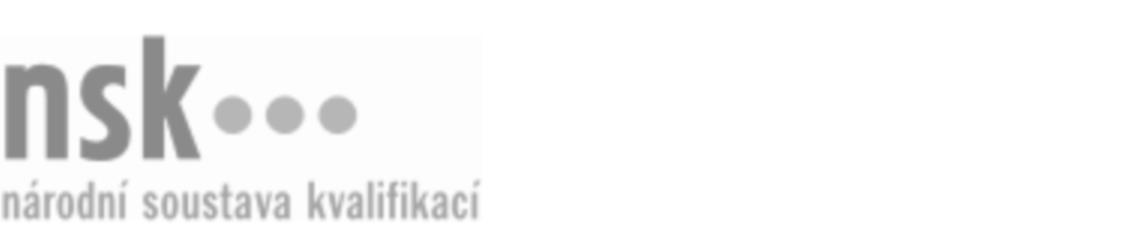 Autorizované osobyAutorizované osobyAutorizované osobyAutorizované osobyAutorizované osobyAutorizované osobyAutorizované osobyAutorizované osobyTruhlář/truhlářka pro obklady, schodiště a podlahy (kód: 33-024-H) Truhlář/truhlářka pro obklady, schodiště a podlahy (kód: 33-024-H) Truhlář/truhlářka pro obklady, schodiště a podlahy (kód: 33-024-H) Truhlář/truhlářka pro obklady, schodiště a podlahy (kód: 33-024-H) Truhlář/truhlářka pro obklady, schodiště a podlahy (kód: 33-024-H) Truhlář/truhlářka pro obklady, schodiště a podlahy (kód: 33-024-H) Truhlář/truhlářka pro obklady, schodiště a podlahy (kód: 33-024-H) Truhlář/truhlářka pro obklady, schodiště a podlahy (kód: 33-024-H) Autorizující orgán:Autorizující orgán:Ministerstvo průmyslu a obchoduMinisterstvo průmyslu a obchoduMinisterstvo průmyslu a obchoduMinisterstvo průmyslu a obchoduMinisterstvo průmyslu a obchoduMinisterstvo průmyslu a obchoduMinisterstvo průmyslu a obchoduMinisterstvo průmyslu a obchoduMinisterstvo průmyslu a obchoduMinisterstvo průmyslu a obchoduMinisterstvo průmyslu a obchoduMinisterstvo průmyslu a obchoduSkupina oborů:Skupina oborů:Zpracování dřeva a výroba hudebních nástrojů (kód: 33)Zpracování dřeva a výroba hudebních nástrojů (kód: 33)Zpracování dřeva a výroba hudebních nástrojů (kód: 33)Zpracování dřeva a výroba hudebních nástrojů (kód: 33)Zpracování dřeva a výroba hudebních nástrojů (kód: 33)Zpracování dřeva a výroba hudebních nástrojů (kód: 33)Povolání:Povolání:Stavební truhlářStavební truhlářStavební truhlářStavební truhlářStavební truhlářStavební truhlářStavební truhlářStavební truhlářStavební truhlářStavební truhlářStavební truhlářStavební truhlářKvalifikační úroveň NSK - EQF:Kvalifikační úroveň NSK - EQF:333333Platnost standarduPlatnost standarduPlatnost standarduPlatnost standarduPlatnost standarduPlatnost standarduPlatnost standarduPlatnost standarduStandard je platný od: 21.10.2022Standard je platný od: 21.10.2022Standard je platný od: 21.10.2022Standard je platný od: 21.10.2022Standard je platný od: 21.10.2022Standard je platný od: 21.10.2022Standard je platný od: 21.10.2022Standard je platný od: 21.10.2022Truhlář/truhlářka pro obklady, schodiště a podlahy,  28.03.2024 21:21:48Truhlář/truhlářka pro obklady, schodiště a podlahy,  28.03.2024 21:21:48Truhlář/truhlářka pro obklady, schodiště a podlahy,  28.03.2024 21:21:48Truhlář/truhlářka pro obklady, schodiště a podlahy,  28.03.2024 21:21:48Truhlář/truhlářka pro obklady, schodiště a podlahy,  28.03.2024 21:21:48Strana 1 z 2Strana 1 z 2Autorizované osobyAutorizované osobyAutorizované osobyAutorizované osobyAutorizované osobyAutorizované osobyAutorizované osobyAutorizované osobyAutorizované osobyAutorizované osobyAutorizované osobyAutorizované osobyAutorizované osobyAutorizované osobyAutorizované osobyAutorizované osobyNázevNázevNázevNázevNázevNázevKontaktní adresaKontaktní adresa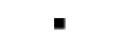 Střední škola technických oborů, Havířov-Šumbark, Lidická 1a/600, příspěvková organizaceStřední škola technických oborů, Havířov-Šumbark, Lidická 1a/600, příspěvková organizaceStřední škola technických oborů, Havířov-Šumbark, Lidická 1a/600, příspěvková organizaceStřední škola technických oborů, Havířov-Šumbark, Lidická 1a/600, příspěvková organizaceStřední škola technických oborů, Havířov-Šumbark, Lidická 1a/600, příspěvková organizaceLidická 600/1a, 73601 Havířov - Šumbark Lidická 600/1a, 73601 Havířov - Šumbark Střední škola technických oborů, Havířov-Šumbark, Lidická 1a/600, příspěvková organizaceStřední škola technických oborů, Havířov-Šumbark, Lidická 1a/600, příspěvková organizaceStřední škola technických oborů, Havířov-Šumbark, Lidická 1a/600, příspěvková organizaceStřední škola technických oborů, Havířov-Šumbark, Lidická 1a/600, příspěvková organizaceStřední škola technických oborů, Havířov-Šumbark, Lidická 1a/600, příspěvková organizaceLidická 600/1a, 73601 Havířov - Šumbark Lidická 600/1a, 73601 Havířov - Šumbark Truhlář/truhlářka pro obklady, schodiště a podlahy,  28.03.2024 21:21:48Truhlář/truhlářka pro obklady, schodiště a podlahy,  28.03.2024 21:21:48Truhlář/truhlářka pro obklady, schodiště a podlahy,  28.03.2024 21:21:48Truhlář/truhlářka pro obklady, schodiště a podlahy,  28.03.2024 21:21:48Truhlář/truhlářka pro obklady, schodiště a podlahy,  28.03.2024 21:21:48Strana 2 z 2Strana 2 z 2